   «СОГЛАСОВАНО»                           «УТВЕРЖДАЮ»                              «УТВЕРЖДАЮ»                                                                                                                   Министр физической                                    Директор                                            Президент 
культуры и спорта                                       ОКУ «РЦСП                                      РСОО «ФРС
Челябинской области                       Челябинской области»                           Челябинской области»           
____________ А.А. Гриб           __________В. В. Мельник                   ___________  Н.В..Федерягин
 «_____» ___________2023 г.         «____»____________2023 г.                     «  » ___________ 2023 г.Регламент открытого
Чемпионата Челябинской области по рыболовному спорту
в дисциплине «ловля на блесну со льда»
25-26 марта 2023 года
(командные с личным зачётом)1. Введение.
1.1. Соревнования по рыболовному спорту проводятся Региональной спортивной общественной организацией «Федерация рыболовного спорта Челябинской области» в соответствии с Планом соревнований по рыболовному спорту Челябинской области на 2023 год, Министерством по физической культуре и спорту Челябинской области и ОКУ «РЦСП Челябинской области».
Соревнования проводятся при поддержке Министерства по физической культуре и спорту Челябинской области, ОКУ «РЦСП Челябинской области», РСОО «Федерация рыболовного спорта Челябинской области».
1.2. Данный Регламент является основанием для командирования спортсменов и тренеров на соревнование. 
1.3. Соревнования проводятся по Правилам соревнований по рыболовному спорту в дисциплине «ловля на блесну со льда» (0920103811Л, 0920033811Л), утверждённым приказом Министерства по физической культуре и спорту России №572 от 28 июля 2020 года.2. Цели и задачи проведения.
2.1. Выявление сильнейших спортсменов Челябинской области для формирования сборных команд для участия в чемпионате и кубке РФ.
2.2. Популяризация и развитие рыболовного спорта, повышение уровня массовости рыболовного спорта в Челябинской области.
2.3. Повышение спортивного мастерства рыболовов-спортсменов, обмен опытом в спортивной и тренерской работе.3. Организация соревнований.
3.1 Общее руководство соревнованием осуществляет Министерство по физической культуре и спорту Челябинской области, ОКУ «РЦСП Челябинской области» и РСОО «ФРС Челябинской области».
3.2. Подготовка соревнований возлагается на Секцию по ловле на блесну со льда Совета РСОО «Федерации рыболовного спорта Челябинской области».
3.3. Главная судейская коллегия формируется РСОО «ФРС Челябинской области». 
3.4. РСОО «ФРС Челябинской области» обеспечивает проведение мероприятий, направленных на предотвращение противоправного влияния на результаты официальных спортивных соревнований и борьбу с ними в соответствии с Федеральным законом от 23.07.2013 N 198-ФЗ (ред. от 28.12.2013). 
3.5. Обеспечение мер общественного порядка и общественной безопасности при проведении официального спортивного соревнования осуществляется организаторами соревнований совместно с представителями ГУМВД России по Челябинской области, в соответствии с Положением об официальном спортивном соревновании (Федеральный закон Российской Федерации от 23 июля 2013 г. N 192-ФЗ).
3.6. В целях обеспечения безопасности участников и зрителей, спортивное соревнований проводится в акватории водоема по согласованию со службами МЧС и ГИМС, с обязательным присутствием сотрудников указанных служб непосредственно во время соревнования и только после подписания Главным судьей соревнований акта приемки водоема. В целях обеспечения безопасности участников и зрителей, на водоеме будет задействован снегоход.
3.7. РСОО «ФРС Челябинской области» обеспечивает работу медицинского персонала при проведении спортивного соревнования. Непосредственное проведение соревнований возлагается на РСОО «ФРС Челябинской области» и Главную судейскую коллегию.4. Классификация, время и место проведения соревнований.
4.1. Классификация, время и место проведения соревнований.
Наименование спортивного мероприятия – открытый чемпионат Челябинской области.
Возрастная группа - Мужчины, женщины.
Спортивная дисциплина, наименование, номер-код: ловля на блесну со льда - командные соревнования (0920103811Л), ловля на блесну со льда – личные соревнования (0920033811Л).
Сроки проведения: 25-26 марта 2023 года.
Место проведения: Челябинская область, Аргаяшский район, оз. Увильды, база «Красный Камень».
Кол-во участников: 40.
Соревнования проводятся в два тура, в два дня.
Акватория (зона) соревнований состоит из всего водоема. 
Глубины до 40 метров, основная рыба при ловле на блесну – окунь, щука.
Виды хищных рыб, принимаемых к зачёту: щука от 30см, окунь – без ограничения по размеру. 
4.2. Заявки на размещение подаются самостоятельно в адрес базы: E-mail: http://red-stone.ru/
Телефон: +7-351-900-77-16, +7-951-230-77-16 Марина Станиславовна.
Есть 2х-3х местные номера + доп место, есть 4х местные номера итд…
Готовить в номерах запрещено!!! Питание на б/о: з-300р, об-400р, уж-400р.
К сожалению, на время тренировок, парковка 150р, вход на базу вообще-то платный, но для нас сделали исключение (нужно обязательно позвонить по указанным телефонам, сказать, что едем на тренировку, n-количество спортсменов, ФИО всех, тогда вход бесплатный).
Автомобилем на Аргаяш, далее 19км по Карабашскому тракту до указателя б/о «Красный Камень» и по указателю 3км до ворот базы.
Расписание движения по тел. 8-800-775-52-32 и на сайте http://www.chelbus.ru
Акватория (зона) соревнований состоит из: весь водоем (ВНИМАНИЕ!!! возможны полыньи, промоины).
Тренировки до соревнования на водоеме, разрешены без ограничений по 24 марта 2023г включительно.
После первого тура, тренировки выход на лед для проверки ледобура - запрещены.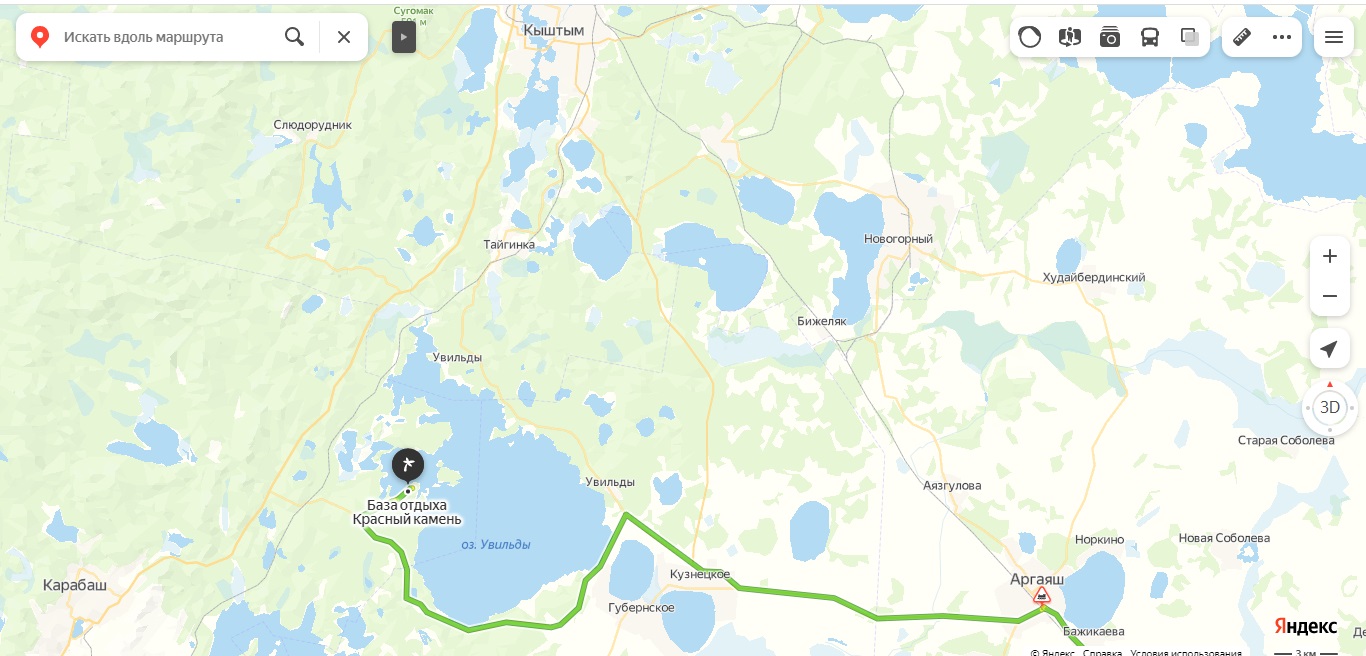 5. Участники соревнований.
5.1. К участию в соревнованиях допускаются команды рыболовно-спортивных обществ, клубов и организаций Челябинской области. По приглашению РСОО «ФРС Челябинской области» к участию в соревновании могут быть допущены команды рыболовно-спортивных обществ, клубов и организаций других регионов России, а также спортсмены - любители.
Организаторы имеют право отказать в регистрации на чемпионат любой из команд без объяснения причины.
Состав команды – 4 человека: 3 спортсмена, 1 судья. В состав команды может входить запасной спортсмен и тренер.
5.2. Всем участникам (спортсмены, тренеры, спортивные судьи)  иметь при себе:
- документ, удостоверяющий личность (паспорт для спортсменов, не имеющих спортивных разрядов) или свидетельство о рождении; 
-страховой полис обязательного медицинского страхования; 
-оригинал договора о страховании несчастных случаев, жизни и здоровья (страховка должна быть спортивная, т.е. повышенного риска), можно оформить спортивную страховку за ≈100р на год Шевелева Наталья Николаевна 8-912-899-54-08 (привезут на регистрацию), если оформить за три дня до соревнования;
- спортивную разрядную книжку (для подтверждения спортивного разряда спортсменам, имеющим спортивные разряды);
-разрешение (допуск) врача, может стоять в спортивной книжке спортсмена.
- именную заявку оформленную по форме, (см. Приложение №1).
5.3. Именные заявки участников, а также документы на каждого из участников 
в соответствии с п. 5.2. настоящего Регламента подаются в Главную судейскую коллегию при регистрации на месте проведения соревнований.
5.4. Участники соревнования несут личную, персональную ответственность в следующих случаях:
• Состояние здоровья (физическое и психологическое состояние спортсмена на момент соревнования должно быть хорошим, и полученные нагрузки во время соревнования должны соответствовать общей физической подготовке спортсмена) – в случае видимых симптомов заболевания, спортсмен (пара) к участию не допускается.
• Ответственность перед третьими лицами (Спортсмены несут личную, персональную ответственность за свои действия в рамках действующего законодательства)
5.5. Участники соревнования обязаны знать и соблюдать Правила любительского и спортивного рыболовства, настоящий Регламент и правила МФРС, правила поведения на водном объекте.
5.6. Команды обязаны участвовать в церемонии открытия и закрытия соревнований, желательно в  единой спортивной форме одежды с эмблемами своих клубов, обществ.
5.7. Употребление алкоголя, наркотических веществ и курение в период проведения соревнований запрещено.6. Порядок и Правила проведения соревнований.
6.1. Соревнование проводится в соответствии с Правилами вида спорта «рыболовный спорт», утверждённый приказом Министерства по физической культуре и спорту России №572 от 28 июля 2020 года.
6.2. К зачету принимаются следующие виды рыб: окунь, щука. Правилами рыболовства Западно-Сибирского рыбохозяйственного бассейна на водных объектах Челябинской области ограничен вылов водных биоресурсов менее допустимых размеров: щука – не менее 30 см, окунь – без ограничения по размеру. 
6.3. До окончания тура рыба сохраняется у спортсменов в чистом виде в собственной таре. По окончанию тура рыба сдается судье-контролеру в таре, выдаваемой организаторами.
6.4. Взвешивание уловов осуществляется россыпью в таре судейской коллегии. 
6.5. В процессе тура соревнований подается пять сигналов: первый — «сбор участников соревнований», второй — «приготовиться», третий — «старт», четвертый — «до финиша осталось 5 минут», пятый — «финиш». Время старта и финиша определяются регламентом соревнований и могут быть скорректированы главным судьей совместно с организаторами соревнований в случае возникновения непредвиденных обстоятельств. 
6.6. В случае, если плохие погодные условия проводить соревнования не позволяют, главный судья обязан тур приостановить или отменить. Отменённые туры в зачёт не идут и не переносятся.
Если условия погоды позволяют после перерыва, в рамках распорядка турнира, продолжить соревнования, они могут быть возобновлены. При этом сначала подаётся сигнал, обязывающий спортсменов занять свои места. Второй сигнал, данный через 5 минут, разрешает спортсменам продолжить ловлю.
6.7. Тренировки непосредственно в месте проведения соревнований разрешены по 24 марта 2023г. включительно.7. Регламент соревнований.
7.1. Соревнования проводятся в командном с личным зачётом:
состав команды - 4 человека, 3 спортсмена + 1 судья, 2 тура, 2 дня по 6 часов:
7.2. 25 марта 2023 года (суббота):
• 07:00 – 08:00 - регистрация команд;
• 08:00 – 08:15 - жеребьевка, распределение судей по командам, сверка часов;
• 08:30 – 08:45 - семинар с судьями-контролерами по судейству соревнований;
• 08:30 – 09:00 - завтрак;
• 09:15 – торжественное открытие соревнований;
• 09:50 – построение команд у места старта, перекличка, «сбор участников соревнований»;
• 09:55 – сигнал «приготовится»;
• 10:00 – старт 1 тура соревнований;
• 15:55 – сигнал «5 минут до финиша»;
• 16:00 – финиш 1 тура соревнований;
• 16:00 – 16:30 - обед;
• 16:30 – 17:30 - взвешивание уловов;
• 17:30 – 18:00 - подведение итогов 1 тура
• 20:00 – ужин
7.3. 26 марта 2023 года (воскресение):   
• 07:30 – 08:00 - завтрак;                                                                                                                            
• 08:45 – построение команд у места старта, перекличка, «сбор участников соревнований»;
• 08:55 – сигнал «приготовится»;;
• 09:00 – старт 2 тура соревнований;
• 14:55 – сигнал «5 минут до финиша»;
• 15:00 – финиш 2 тура соревнований;
• 15:00 – 15:30 – обед;
• 15:30 – 16:30 - взвешивание уловов;
• 16:30 – 18:30 - подведение итогов 2 тура, соревнований;
• 19:00 – построение команд, награждение, торжественное закрытие соревнований.
7.4. Просьба учесть, что такое расписание работы столовой, только на время проведения соревнований (суббота и воскресенье), в другие (в т.ч и тренировочные дни), у столовой своё, обычное расписание. Если в тренировочные дни, вы хотите питаться в столовой по «спортивному графику», то нужно самостоятельно, ВЕЖЛИВО, договориться с персоналом столовой об изменении графика для вас.
7.5. Регламент может быть скорректирован или изменён по ходу проведения соревнований Судейской коллегией в связи с непредвиденными, форс-мажорными обстоятельствами, включая погодные условия.8. Подведение результатов и протесты.
Условия подведения итогов.
8.1. К зачету принимается чистая рыба, без снега и льда, в таре, выданной организаторами соревнований. Рыба взвешивается с точностью до 2 граммов. Участнику начисляется 1 балл за каждый грамм веса.
8.2. Победители и призеры в личном зачете определяются по наименьшей сумме мест, полученных за два тура. При равенстве суммы мест у двух и более спортсменов преимущество получает спортсмен, выловивший больше рыбы (по весу) за два тура. При равенстве суммы мест и веса улова за два тура победителем признается спортсмен, выловивший наибольший вес рыбы во втором туре.
8.3. В командных соревнованиях результат определяется по наименьшей сумме мест, набранных членами команды за два тура. При равенстве суммы мест у двух или более команд преимущество получает команда, выловившая наибольшее количество рыбы (по весу) за два тура. При равенстве суммы мест и веса улова за два тура победителем признается команда, поймавшая большее количество рыбы (по весу) во втором туре. 
8.4. Протесты
– каждый капитан команды имеет право подавать протесты. Протест подаётся в письменном виде. Условия подачи протеста оговариваются ГСК соревнований;
- при подаче протеста, в ГСК вносится 30% от суммы заявочного взноса, при положительном решении по протесту, залог возвращается;
– протесты принимаются не позднее 30 минут после оглашения результатов соревнований;
– капитан команды, подавший протест обязан присутствовать на заседании судейской коллегии при разборе протеста;
– решение по протесту принимается открытым голосованием главной судейской коллегии по большинству голосов;
– решение главной судейской коллегии по протесту является окончательным;
– при согласии большинства членов главной судейской коллегии разрешается на месте вносить изменения в данный Регламент (перенос времени старта, изменение продолжительности этапа и т.п.).
Оргкомитет РСОО «ФРС Челябинской области» вправе изменить дату проведения и Регламент соревнований в силу непредвиденных, форс-мажорных обстоятельств, включая погодные условия.9. Награждение.
9.1.  Победители и призеры в личном  зачете награждаются медалями и грамотами  Минспорта Челябинской области.                                                                              
9.2.  Команды, занявшие первое, второе и третье места, награждаются, кубками, медалями и грамотами Минспорта Челябинской области.
9.3. Дополнительно могут устанавливаться призы спонсорами и другими организациями.

            10. Условия финансирования.
10.1. Расходы, связанные с приобретением кубков, медалей и грамот, несет ОКУ «РЦСП Челябинской области»:
- кубки – 3 штук (за 1-е, 2-е, 3-е места в командном зачете)
-медали – 12 штук (за 1-е, 2-е, 3-е места в командном зачете – 9шт, за 1-е, 2-е, 3-е места в личном зачете – 3шт);     
-грамоты – 13 штук (за 1-е, 2-е, 3-е места в командном зачете – 9шт, за 1-е, 2-е, 3-е места в личном зачете – 3шт, Биг-Фиш – 1шт).
10.2. Расходы, связанные с участием в соревнованиях (проезд до места соревнований, проживание, питание, прикормка, и т.д.), несут командирующие их организации (клубы), сами участники.
10.3. Дополнительное финансирование соревнований осуществляется на долевой основе:
10.3.1. Заявочный взнос с команды за участие в соревнованиях составляет 3600 (Три тысячи шестьсот) рублей с команды или 1200 (одна тысяча двести) рублей с одного участника. Для членов РСОО «ФРС Челябинской области» предусмотрена скидка 25% на заявочный взнос. 
Спортсменам женского пола предусмотрена скидка 50% на заявочный взнос.
Лица, не достигшие 18 лет, заявочный взнос не оплачивают.
10.3.2. Заявочный взнос оплачивается в срок до 22 марта 2023г, на 5536913837382247 Николай Владимирович Ф (Тинькофф), с обязательным указанием плательщика (команда/ФИО), для без процентных переводов используйте (СБП) Система Быстрых Платежей.
Ответственность за сбор и расходование заявочных взносов несет РСОО «ФРС Челябинской области».
10.3.3. Команде, снявшейся с турнира до его окончания или дисквалифицированной решением Главной судейской коллегии за нарушение Порядка и Правил проведения соревнований, заявочный взнос не возвращается.
10.3.4. Частичная оплата судейства и техническое обеспечение соревнований осуществляется за счет заявочных взносов
10.3.5. Команде, зарегистрировавшейся на турнир, оплатившей взнос и не явившейся на соревнование по любой причине, заявочный взнос не возвращается.
10.3.6. Расходы, связанные с организацией и проведением соревнований, в том числе: обеспечение безопасности, оплата работы медицинского персонала, несет РСОО «ФРС Челябинской области».
10.4. Расходы, связанные с оплатой питания судей, несет ОКУ «РЦСП Челябинской области».11. Заявки на участие.
11.1 Предварительные заявки и регистрацию можно осуществить на:
- эл.почту: frschel@mail.ru
- интернет-форуме http://www.chelfisher.ru
- соц.сети ВКонтакте (группа Федерация рыболовного спорта Челябинской области) https://vk.com/club164200881 
В предварительной заявке указывается: город, ФИО, год рождения, наличие спортивного разряда, статус участников и телефон капитана для связи (Приложение 1).
11.2 Информация о предварительной регистрации, приглашения на участие в турнире, а также справочная информация публикуется на вышеуказанном форуме в соответствующем разделе.
11.3. Подавая заявку, участники чемпионата тем самым дают своё согласие на публикацию и обработку персональных данных.12. Обеспечение безопасности
12.1. Обеспечение безопасности участников и зрителей на спортивных соревнованиях осуществляется согласно требований Правил обеспечения безопасности при проведении официальных спортивных соревнований, утвержденных постановлением Правительства Российской Федерации от 18 апреля 2014 года № 353 «Об утверждении правил безопасности при проведении официальных спортивных соревнований».
РСОО «ФРС Челябинской области» разрабатывает и утверждает по согласованию с территориальным органом внутренних дел план мероприятий по обеспечению общественной безопасности и общественного порядка в срок не позднее 10 дней до начала соревнований. 
12.2. РСОО «ФРС Челябинской области» в целях обеспечения общественного порядка и общественной безопасности и соблюдения административных запретов на посещение мест проведения соревнований в дни их проведения в срок до тридцати календарных дней до дня начала проведения соревнований уведомляет соответствующий территориальный орган федерального органа исполнительной власти в сфере внутренних дел о месте, дате и сроке проведения соревнований и незамедлительно сообщает об изменении указанной информации.
12.3. Участие в спортивных соревнованиях осуществляется только при наличии оригинала полиса страхования жизни и здоровья от несчастных случаев, который представляется в комиссию по допуску участников соревнований на каждого из них.  Страхование участников спортивных соревнований может производиться как за счет бюджетных средств субъектов Российской Федерации, так и внебюджетных средств в соответствии с законодательством Российской Федерации.
12.4. Оказание медицинской помощи осуществляется в соответствии с Приказом Министерства здравоохранения РФ от 23 октября . N 1144н "Об утверждении порядка организации оказания медицинской помощи лицам, занимающимся физической культурой и спортом (в том числе при подготовке и проведении физкультурных мероприятий и спортивных мероприятий), включая порядок медицинского осмотра лиц, желающих пройти спортивную подготовку, заниматься физической культурой и спортом в организациях и (или) выполнить нормативы испытаний (тестов) Всероссийского физкультурно-спортивного комплекса "Готов к труду и обороне" (ГТО)" и форм медицинских заключений о допуске к участию в физкультурных и спортивных мероприятиях".
12.5. «Основанием для допуска лица, занимающегося спортом, к спортивным мероприятиям является наличие у него медицинского заключения о допуске к тренировочным мероприятиям и к участию в спортивных соревнованиях.
В заявке на участие в спортивных соревнованиях  проставляется отметка "Допущен" напротив каждой фамилии спортсмена, заверенная подписью врача по спортивной медицине и его личной печатью. Заявка на участие в спортивных соревнованиях подписывается врачом по спортивной медицине с расшифровкой фамилии, имени, отчества (при наличии) и заверяется печатью медицинской организации, имеющей лицензию на осуществление медицинской деятельности, предусматривающей работы (услуги) по лечебной физкультуре и спортивной медицине».
12.6. РСОО «ФРС Челябинской области» обеспечивает участников соревнования медицинским персоналом для контроля наличия у участников соревнований медицинских справок, подтверждающих состояние здоровья и возможность допуска спортсменов к соревнованиям, проведения перед соревнованиями и во время соревнований медицинских осмотров, оказания, в случае необходимости, скорой медицинской помощи.
12.7. При перевозке участников соревнований автобусами руководствоваться Правилами организованной перевозки группы детей автобусами, утверждёнными постановлением Правительства Российской Федерации от 23.09.2020 г. № 1527, а также Правилами перевозок пассажиров и багажа автомобильным транспортом и городским наземным электрическим транспортом, утвержденными постановлением Правительства РФ от 01.10.2020 N 1586.
12.8. Ответственность за вред, причиненный участникам соревнований и (или) третьим лицам несет РСОО «ФРС Челябинской области», и Главная судейская коллегия, утвержденная РСОО «ФРС Челябинской области».13. Меры, направленные на предупреждение распространения Covid-19 при организации и проведении мероприятий.
13.1. Соревнования проводятся согласно требований Регламента по организации и проведению официальных и спортивных мероприятий на территории Российской Федерации в условиях сохранение рисков распространения COVID-19, утвержденным Минспортом России и Роспотребнадзором от 31 июля 2020 года (с дополнениями и изменениями) (далее-Регламент). Ответственность за соблюдение требований Регламента, изменений и дополнений к нему  несет  РСОО «ФРС Челябинской области».Приложение №1
к Регламенту о проведении открытого
чемпионата Челябинской области
по ловле на блесну со льда
25-26 марта 2023 годаЗаявкаНа участие команды ___________________________ города _________________                                  в открытом чемпионате Челябинской области по ловле блесну со льда 25-26 марта 2023 года.Все члены команды с Правилами вида спорта «Рыболовный спорт», с Регламентом проведения соревнований по рыболовному спорту, Регламентом о данных соревнованиях и правилами техники безопасности на льду знакомы. Полюсы обязательного и добровольного медицинского страхования имеются. Члены команды согласны на обработку и публикацию персональных данных.
Сознаю риск и опасность для жизни и здоровья, связанные с участием в
соревнованиях, и принимаю на себя всю ответственность за свою жизнь и здоровье.Президент/Председатель ______________________  _______________ (_______________________)
м.п.                       наименование организации                     подпись                             ф.и.о.

или

Капитан  ____________________________ _______  ______________(_______________________)
                                    ф.и.о.                          год рожд    спорт.разряд                       подпись     
Основной  ___________________________ _______  ______________(_______________________)
                                    ф.и.о.                          год рожд    спорт.разряд                       подпись     
Основной  ___________________________ _______  ______________(_______________________)
                                    ф.и.о.                          год рожд    спорт.разряд                       подпись     
Запасной    ___________________________ _______  ______________(_______________________)
                                    ф.и.о.                          год рожд    спорт.разряд                       подпись     
Тренер        ___________________________ _______  ______________(_______________________)
                                    ф.и.о.                          год рожд                                                 подпись     
Судья         ___________________________ _______  ______________(_______________________)
                                    ф.и.о.                          год рожд        категория                        подпись     